Step 0	Intake + Interview  Filing Status, DependencyInterview Notes: (See also: General Notes)Andrea paid $1,000.00/month rent for the current tax year.Andrea paid $167 in student loan interest in the current tax yearDocuments: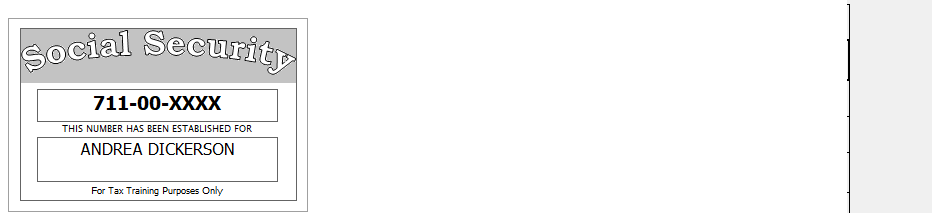 Step 1	Basic InformationFederal AGI: 0           Federal Refund: 0		NJ Refund Amount: 0Step 2	W-2 Billings Market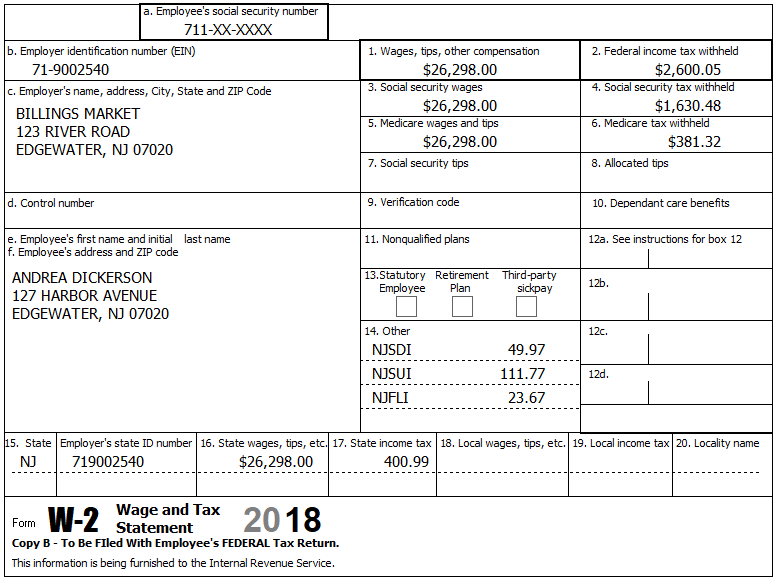 Federal AGI: 26,298           Federal Refund: 1,077	       	NJ Refund Amount: 29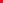 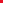 Step 3	Interest 1099-INT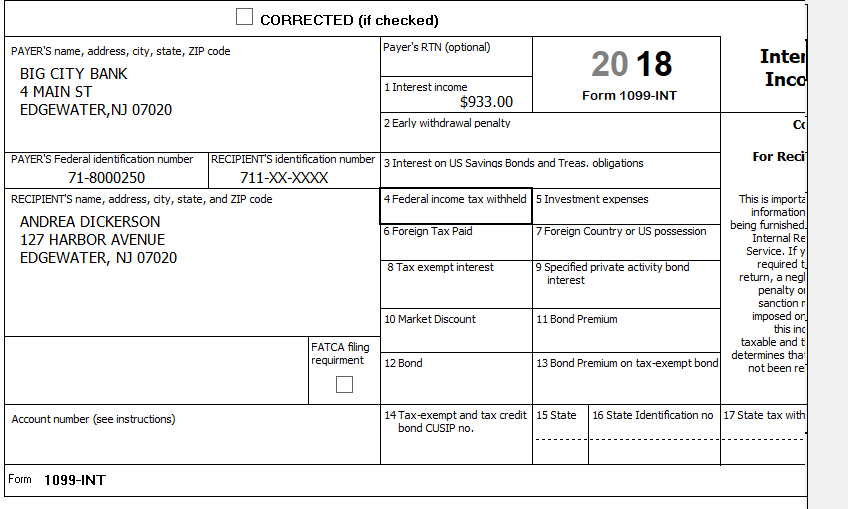 Federal AGI: 27,231       Federal Refund: 963   	NJ Refund Amount: 12Step 4	Student Loan Interest
Andrea paid $167 in student loan interest in the current tax yearFederal AGI: 27,064     Federal Refund: 981	NJ Refund Amount: 12Step 5	Itemized Deductions – Taxes You Paid.  Federal AGI: 27,064    Federal Refund: 981	NJ Refund Amount: 12Step 6	Compare Standard vs Itemized DeductionsFederal AGI: 27,064     Federal Refund: 981  	NJ Refund Amount: 12Step 7	Health InsuranceAndrea had health insurance that met Minimum Essential Coverage rules for the entire year.  She did not purchase it through the marketplace.  Federal AGI: 27,064        Federal Refund: 981 	NJ Refund Amount: 12Step 8	New Jersey ReturnAndrea paid $1,000.00/month rent for the tax year.She did not have any out-of-state purchases on which she did not pay use tax.Federal AGI: 27,064     Federal Refund: 981 	NJ Refund Amount: 62	Step 14	Prepare for e-fileShe wants to handle any state refund / amount due like their federal refund / amount due.Federal AGI: 27,064     Federal Refund: 981	NJ Refund Amount: 62TP Form / NoteTS ScreenNotesSS CardStart a New 2018 Tax ReturnAvailable Taxpayer ProfilesIgnore the ProfilesSelect “Enter Social Security Number” at the bottom of the screenEnter the TP SSN twice and “Start Return”Intake SheetWhat is your filing Status?TS Answer: Filing Status: Single”TS: “Continue”SS Card Intake SheetG-Note 2Personal Information   Taxpayer Information   Address & Phone NumberTS:  Enter all information using “Caps Lock”Hint: Use Name and SSN from SS card. (Not Intake Sheet)Hint:  SSN format YYY-00-0752TS: Birth date can be entered using drop down menu or filling in the field. TS: Check any of the “Check here” questions that apply There are noneTS: Enter Zip code- TaxSlayer fills in city and state.  Correct if requiredTS:  Enter New Jersey as the Resident StateTS:  “Continue”Intake SheetNew Jersey ReturnNJ Property Tax Credit or Deduction  Do you meet Property Tax  Credit or Deduction   Eligibility Requirements?  Taxpayer NJ Health Insurance  Does the Taxpayer have   Health Insurance?New Jersey Return  Select the County or     Municipality of your   current residenceBegin New Jersey ChecklistTS Answer: At this point answer “No”.  We will go back and adjust after the Federal Return is complete  TS Answer: “Yes”Use “NJ Municipality Code lookup in Tax Prep 4 FreeLeft click in the box.  Type in Bergen.  Scroll down to BERGEN - -EDGEWATER BOROAt this point just hit ““Continue”” We will go back and adjust after the Federal Return is complete  Dependents or Qualifying Child InformationDo you have any Dependents or Qualifying Person(s) to claim on your return?TS:  Answer is “No”W-2Billings MarketLeft Menu – Federal Section   IncomeWages & Salaries Form W-2  Begin Complete W-2 Information-Hint: Make corrections so that information matches the information on the paper W-2.  TP address shown on the TS W-2 should match the paper W-2 If the name and address of the employer come up after inputting the employer Identification Number, check that the information matcher the paper W-2Hint: Always round up for cents amounts ending in .50 or enter cents and TS will round it for you.Hint: Box 14 NJ Codes are selected from drop down menu. All other entries in box 14 are lumped under “Other”Hint: If NJ State EIN auto populates, check to be sure it is correctTS: “Continue”TP Form / NoteTS ScreenNotes1099-INTBig City BankIncomeInterest and Dividends Form 1099-INT/ 1099-DIV- BeginInterest or Dividend Income -BeginInterest Income, Form 1099-INTContinueHint: Select for TaxpayerEnter values that apply.Hint:  It is not required to enter the EIN and address.  ““Continue””TP Form / NoteTS ScreenNotesI-Note 2Left MenuFederal Section – DeductionsEnter MyselfAdjustments - BeginStudent Loan Interest Deduction - BeginEnter Student Loan Interest Amount“Continue” TP Form / NoteTS ScreenNotesI-Note 4Left Menu-Federal Section -Deductions – Enter MyselfItemized Deductions – BeginTaxes You Paid - BeginTS: Go to ADD SALES TAX WORKSHEET and enter ZIP Code and 365 days living in NJ “Continue”” TP Form / NoteTS ScreenNotesFederal SectionDeductionsEnter MyselfCompare Deductions - BeginTS: Check to see if using itemized or standard deductions.  Itemized = $587 Std = $12,000Hint:  You can view Schedule A (Itemized Deductions) by clicking on the Print Icon next to Itemized Deductions in the Deductions Menu.  “Continue”TP Form / NoteTS ScreenNotesG-Note 2Left Menu-Health InsuranceHealth Insurance QuestionnaireDid you or your family have health insurance or qualify for a coverage exemption at any time in 2018?Did you purchase insurance via HealthCare.gov of a State Marketplace?Verify Your Household MembersMonths InsuredWas your entire household covered by qualifying health care coverage or a coverage exemption that covered 2018 or a combination of qualifying health care coverage and coverage exemptions for every month of 2018?Answer questions in the Health Insurance SectionTS – Yes“Continue”TS – No“Continue”TS – Always select ““Continue””TS-Yes“Continue”TP Form / NoteTS ScreenNotesI-Note 1,G-Note 2,3,4State Return –Edit 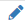 Basic Information - EditCreditsProperty Tax Credit/Deduction-BeginHint:  Use the NJ Checklist to enter NJ itemsTS: Complete Basic Information. Hint: Gubernatorial Election Fund:  Andrea -No“Save”Hint: Taxpayer meets Property Tax Eligibility RequirementsHint: Use scratch pad at TP4F to determine the proper value for Property Tax PaidHint: Property Taxes Paid = (rent*.18) .  (12,000*.18) = $2,160Hint: Taxpayer was not a homeowner in 2018Save  back to the beginning of the State ReturnIntake SheetG Note 5Left Menu – e-file – Federal Return TypeFeesState Return TypeThird Party Designee InfoConsent to DiscloseQuestionsTaxpayer ID InformationTS – Clear up any diagnostic messages (if any)TS: Select “E:file: Paper Check”  NextTS: No entries in Fees section except for Client email address  NextTS: Select State Refund Type “E:file: Paper Check”  NextTS: Skip Third Party Designee. It is Out of Scope for us.  NextTS: Consent to Disclose Tax Return Information – Check GRANT and enter 5 digit pin (any 5 digit number) and date for TP.  NextTS – Questions – Answer questions from Intake sheet Part VII, lines 5.6,7 and 8Assume taxpayer was present  NextTS: Skip TP ID Information Screen.  Not required for NJ.  SaveYou are Done